This persons has just started in a new school & doesn’t know anyone.________________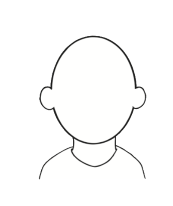 This person has just been told they’ve won a prize in a competition.________________This person is going on holiday today and is on their way to the airport.________________This person is sitting at a desk getting ready to do a test.________________This person is standing up in assembly to receive an award for being the Star Worker.________________This person has just had a bad bike accident and hurt their arm and leg,________________